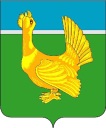 Администрация Верхнекетского районаПОСТАНОВЛЕНИЕВ  соответствии со статьёй 7 Федерального закона от 6 октября 2003 года №131-ФЗ «Об общих принципах организации местного самоуправления в Российской Федерации» постановляю:1. Внести в постановление Администрации Верхнекетского района от 27.05.2011 № 554 «О формировании муниципального межведомственного Совета по работе с семьёй и детьми» изменения, изложив состав муниципального межведомственного Совета по работе с семьёй и детьми , указанный в приложении 2, в следующей редакции:«Состав муниципального межведомственного Совета по работе с семьёй и детьми2. Опубликовать настоящее постановление в информационном вестнике Верхнекетского района «Территория» и разместить на официальном сайте Администрации Верхнекетского района. 3. Настоящее постановление вступает в силу со дня его официального опубликования. Глава Верхнекетского района						             С.А. АльсевичО.Г.Воронина_________________________________________________________________________________Дело – 2, Досужева Л.А. – 1, Воронина О.Г. - 1, члены Совета – 22.22 января 2024 г.р.п. Белый ЯрВерхнекетского района Томской области                № 29 О внесении изменений в постановление Администрации Верхнекетского района от 27.05.2011 № 554 «О формировании муниципального межведомственного Совета по работе с семьёй   и детьми»Досужева Любовь АлександровнаЕлисеева Татьяна Алексеевна- заместитель Главы Верхнекетского района по социальным вопросам – председатель совета;-начальник Управления образования Администрации Верхнекетского района-заместитель председателя советаВоронина Оксана Геннадьевна– начальник отдела опеки и попечительства Управления образования Администрации Верхнекетского района – секретарь совета;Члены совета:Парамонова Евгения Алексеевна–директор ОГКУ «Центр социальной поддержки населения Верхнекетского района (по согласованию)Русских Вера ИвановнаГорлушко Наталья Александровна- специалист по социальной работе ОГКУ «Центр социальной поддержки населения Верхнекетского района» (по согласованию);-заместитель главного врача по КЭР ОГБУЗ «Верхнекетская РБ» (по согласованию);Абрамова Галина АлександровнаИванова Татьяна Михайловна Силина Наталья Викторовна  Балахонова Мария Алексеевна Пешкова Елена Константиновна – районный педиатр ОГБУЗ «Верхнекетская РБ» (по согласованию);-главный специалист по опеке и попечительству Управления образования Администрации Верхнекетского района;-ведущий специалист по опеке и попечительству Управления образования Администрации Верхнекетского района;-методист отдела обеспечения, функционирования, мониторинга и развития образования Управления образования Администрации Верхнекетского района:-директор МБОУ «Белоярская СОШ №1»;Моря Маргарита Алексеевна-социальный педагог МБОУ «Белоярская СОШ № 1» (по согласованию);Яковец Елена Владимировна– социальный педагог МБОУ «Белоярская СОШ № 1» (по согласованию);Васильева Лидия ЮрьевнаТихонова Ирина Анатольевна                - педагог-психолог  МБОУ Белоярская СОШ № 1» (по согласованию);-директор МАОУ «Белоярская СОШ №2»; Чернецкая Диана Викторовна– социальный педагог МАОУ «Белоярская СОШ № 2» (по согласованию);Панова Диана Борисовна- педагог-психолог МАОУ Белоярская СОШ № 2» (по согласованию);Лыхина Вера МихайловнаБерезкина Марина Леонидовна                 - педагог-психолог МАОУ Белоярская СОШ № 2» (по согласованию);-директор МАДОУ «Верхнекетский детский сад»;Лявер Екатерина Геннадьевна–социальный педагог МАДОУ «Верхнекетский детский сад» (по согласованию);Сенчихина Маргарита Николаевна–главный специалист - ответственный секретарь  КДН и ЗП Администрации Верхнекетского района;Пшеничникова Ольга ВикторовнаСиденко Елена Дмитриевна                    Раков Владимир Валерьевич                  - директор ОГКУ «ЦЗН Верхнекетского района» (по согласованию);-общественный помощник Уполномоченного по правам ребёнка в Томской области в Верхнекетском районе (по согласованию);-начальник ОМВД России по Верхнекетскому району (по согласованию);Ананьин Владимир Владимирович - инспектор ПДН ОУУП и ПДН ОМВД РФ по Верхнекетскому району УМВД РФ по Томской области (по согласованию).».